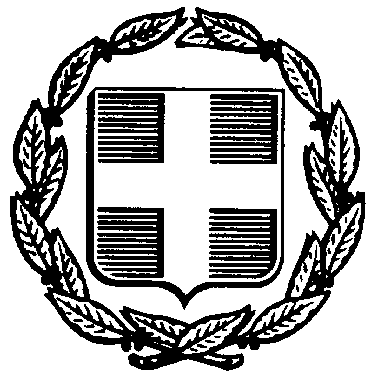 ΕΛΛΗΝΙΚΗ ΔΗΜΟΚΡΑΤΙΑ                       ΝΟΜΟΣ ΛΑΚΩΝΙΑΣ 					Σπάρτη       16  – 06 - 2017ΔΗΜΟΣ ΣΠΑΡΤΗΣ                                                                    Αριθ.Πρωτ.:   οικ. 15948ΟΙΚΟΝΟΜΙΚΗ ΕΠΙΤΡΟΠΗ      			        ΑΡΙΘ. ΠΡΟΣΚΛΗΣΕΩΣ:    25Πληροφ.: Τσαποϊτη Γεωργία Τηλέφ.:    2731081866 (εσωτ.102)Π Ρ Ο Σ Κ Λ Η Σ Η       Καλείστε σε τακτική συνεδρίαση που θα γίνει στο Δημοτικό κατάστημα  (Δημαρχιακό Μέγαρο-Κεντρική Πλατεία Σπάρτης - αίθουσα συνεδριάσεων) την 20η Ιουνίου 2017, ημέρα Τρίτη   και ώρα 20:00 για συζήτηση και λήψη απόφασης  στα  πιο κάτω θέματα   της ημερήσιας διάταξης:                                              Θ Ε Μ ΑΤΑ1.«Έγκριση  Πρακτικού Ελέγχου Δικαιολογητικών Κατακύρωσης για τον διαγωνισμό του έργου «ΒΕΛΤΙΩΣΗ ΚΟΙΝΟΤΙΚΟΥ ΚΑΤΑΣΤΗΜΑΤΟΣ ΒΑΣΑΡΑ»’’.2.«’’Περί έγκρισης πρακτικού  και ανακήρυξης προσωρινού μειοδότη του έργου : «ΟΔΟΠΟΙΙΑ ΚΑΙ ΤΕΧΝΙΚΑ ΕΡΓΑ Δ.Ε. ΟΙΝΟΥΝΤΟΣ 2017»’’.3.«Έγκριση  Πρακτικού Ελέγχου Δικαιολογητικών Κατακύρωσης για τον διαγωνισμό της εκπόνησης μελέτης με τίτλο :«ΜΕΛΕΤΗ ΑΝΕΓΕΡΣΗΣ ΝΕΟΥ ΚΤΙΡΙΟΥ ΝΗΠΙΑΓΩΓΕΙΟΥ ΣΤΗ ΣΠΑΡΤΗ»  . 4.«’’Περί έγκρισης πρακτικού διενέργειας διαγωνισμού για την εκτέλεση της υπηρεσίας  με τίτλο:      «Αμοιβές κτηνιάτρων»’’.5.« Περί έγκρισης δαπάνης, δέσμευσης πίστωσης, καθορισμού όρων και  ημερομηνίας διεξαγωγής διαγωνισμού του έργου: «Oδοποιϊα και τεχνικά έργα      Δ.Ε. Πελλάνας 2017».6. « Περί έγκρισης δαπάνης, δέσμευσης πίστωσης, καθορισμού όρων και  ημερομηνίας διεξαγωγής διαγωνισμού του έργου: «ΣΥΝΤΗΡΗΣΗ ΑΣΦΑΛΤΟΣΤΡΩΜΕΝΩΝ ΚΑΙ ΤΣΙΜΕΝΤΟΣΤΡΩΜΕΝΩΝ ΟΔΩΝ         ΔΗΜΟΥ ΣΠΑΡΤΗΣ 2017».7.«Έγκριση τεχνικών προδιαγραφών, καθορισμός όρων και ημερομηνίας διεξαγωγής διαγωνισμού για την εκτέλεση της προμήθειας με τίτλο Προμήθεια κάδων» -Ψήφιση πίστωσης ».8. «Περί έγκρισης πρακτικού και κατακύρωσης δημοπρασίας για την εκμίσθωσης μιας κενωθείσης θέσης περιπτέρου στην οδό Κων/νου Παλαιολόγου μεταξύ του πεζόδρομου Κλεομβρότου και της οδού                 Βρασίδου ».  9.«  Περί εγκρίσεως λογαριασμού εσόδων-εξόδων για το   μήνα Μάιο    έτους      2017».10.«Έγκριση δαπανών  που προέρχονται από δικαστικές αποφάσεις. Διάθεση πιστώσεων ».11.«Απαλλαγή υπολόγου εντάλματος προπληρωμής για τη συμμετοχή του Δήμου στη Διεθνή έκθεση Τουρισμού BIT στο Μιλάνο ». 12.«Απαλλαγή υπολόγου εντάλματος προπληρωμής για τη συμμετοχή του Δήμου στη Διεθνή έκθεση Τουρισμού ΜΙIT στη Μόσχα ».13.« Έγκριση δαπάνης & διάθεση πιστώσεων  προϋπολογισμού 2017 ».14. «Συγκρότηση επιτροπής διενέργειας διαγωνισμού και αξιολόγησης προσφορών για τη σύναψη δημοσίων συμβάσεων προμήθειας κάδων του Δήμου Σπάρτης για το έτος 2017 βάσει του Ν.4412/16 ».Παρακαλούνται τα τακτικά μέλη της Οικονομικής Επιτροπής όπως σε περίπτωση κωλύματος ή απουσίας τους, γνωστοποιήσουν αυτό έγκαιρα στο Προεδρείο προκειμένου να κληθεί και να συμμετάσχει στη συνεδρίαση το αναπληρωματικό μέλος της κατηγορίας του.Στη συνεδρίαση παρακαλούνται να παρευρίσκονται οι Διευθυντές και Προϊστάμενοι των Υπηρεσιών.                     Ο  ΠΡΟΕΔΡΟΣ  ΤΗΣ ΟΙΚΟΝΟΜΙΚΗΣ ΕΠΙΤΡΟΠΗΣ                                   ΔΗΜΗΤΡΙΟΣ ΑΠΟΣΤΟΛΑΚΟΣΚΟΙΝ/ΣΗ-ΠΡΟΣΚΛΗΣΗ:1.κο  Δήμαρχο2.κο Αργειτάκο Σταύρο , επικεφαλής   δημοτικής παράταξης 3.κο Χρήστο Αλεξάκο Χρήστο, επικεφαλής δημοτικής παράταξης  4.κο Κουμουνδούρο Παναγιώτη, επικεφαλής δημοτικής παράταξης  5.κο Λεβεντάκη Δημήτριο ,επικεφαλής δημοτικής παράταξης  6. Νομική Σύμβουλο του Δήμου7. Δ/νση Τεχνικών Υπηρεσιών8. Δ/νση Περιβάλλοντος 9. Δ/νση  Οικονομικών Υπηρεσιών10. Δ/νση Διοικητικών Υπηρεσιών11. Δ/νση Τοπικής Οικον.Ανάπτυξης12. Δ/νση Πολεοδομίας13. Τμήμα Προγρ/σμού, Οργάνωσης14. Τμήμα Πληρ/κής Επικ/νιων & Διαφάνειας15. Τμήμα Κοινωνικής Πολιτικής και Υγείας		                               ΠΡΟΣ:    Τακτικά  μέλη Οικονομικής Επιτροπής Κανελλόπουλο Γεώργιο  του ΙωάννηΜακρυσοπούλου Χριστίνα του ΠαναγιώτηΡήγα Παναγιώτη του ΙωάννηΣμυρνιό Ευστράτιο  του ΙωάννηΣταθόπουλο Ιωάννη του  Θεοδώρου Βλήτα Νικόλαο  του ΠαναγιώτηΚαπετανάκη Σαράντο του Βασιλείου Καρμοίρη Ιωάννη του Νικολάου 